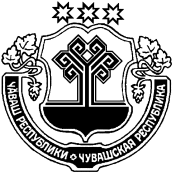 О внесении изменений в постановление администрации Шумерлинского района от 30.04.2020 № 181 «О комиссии по выявлению фактов невыполнения правил поведения при введении режима повышенной готовности на территории Шумерлинского района»В соответствии с Федеральным законом от 21.12.1994 N 68-ФЗ "О защите населения и территорий от чрезвычайных ситуаций природного и техногенного характера", распоряжением Правительства Российской Федерации от 12.04.2020 N 975-р "О перечне должностных лиц органов управления и сил единой государственной системы предупреждения и ликвидации чрезвычайных ситуаций, включая должностных лиц органов исполнительной власти субъектов Российской Федерации, имеющих право составлять протоколы об административных правонарушениях, предусмотренных статьей 20.6.1 Кодекса Российской Федерации об административных правонарушениях", в целях предупреждения возникновения чрезвычайных ситуаций на территории Шумерлинского района:администрация Шумерлинского района постановляет:1. Внести в постановление администрации Шумерлинского района от 30.04.2020     № 181 «О комиссии по выявлению фактов невыполнения правил поведения при введении режима повышенной готовности на территории Шумерлинского района» следующие изменения:1.1. В Положении о Комиссии по выявлению фактов невыполнения правил поведения при введении режима повышенной готовности на территории Шумерлинского района (приложение № 1):а) абзац третий пункта 2.1 раздела II изложить в следующей редакции:"член комиссии;";б) раздел III изложить в следующей редакции:«III. Порядок работы комиссии3.1. Работа Комиссии осуществляется в форме самостоятельного или в составе группы обследования (мониторинга) территории Шумерлинского района председателем комиссии, членами комиссии.3.2. Обследование территории Шумерлинского района осуществляется в рамках повседневного мониторинга и на основании обращений физических и юридических лиц, органов государственной власти, органов местного самоуправления, правоохранительных органов и других организаций, поступивших в администрацию Шумерлинского района.3.3. По результатам проведенных обследований территории Шумерлинского района и выявления фактов невыполнения правил поведения при введении режима повышенной готовности председатель Комиссии составляет протокол об административном правонарушении в порядке, установленном Кодексом Российской Федерации об административных правонарушениях, член комиссии составляет акт фиксации нарушений.3.4. Протокол об административном правонарушении направляется секретарем Комиссии судье, в орган, должностному лицу, уполномоченному рассматривать дело об административном правонарушении, в течение трех суток с момента составления протокола об административном правонарушении.3.5. Участие в Комиссии не должно приводить к конфликту интересов или возможности возникновения конфликта интересов.3.6. Ответственность за координацию деятельности комиссии и решение поставленных перед нею целей возлагается на ее председателя.».1.2. Приложение № 2 к постановлению изложить в редакции согласно приложению к настоящему постановлению.2. Настоящее постановление вступает в силу после дня его официального опубликования в печатном издании «Вестник Шумерлинского района» и подлежит размещению на официальном сайте Шумерлинского района в сети Интернет.3. Контроль за исполнением настоящего постановления возложить на первого заместителя главы администрации - начальника отдела сельского хозяйства и экологии администрации Шумерлинского района А.А. Мостайкина.Глава администрацииШумерлинского района							         Л.Г.Рафинов   Приложение к постановлению администрацииШумерлинского района от 04.09.2020 № 437Приложение № 2к постановлению администрацииШумерлинского района от 30.04.2020 № 181Состав Комиссии по выявлению фактов невыполнения правилповедения при введении режима повышенной готовностина территории Шумерлинского районаЧĂВАШ  РЕСПУБЛИКИЧУВАШСКАЯ РЕСПУБЛИКА ÇĚМĚРЛЕ РАЙОНĚН АДМИНИСТРАЦИЙĚ  ЙЫШĂНУ04.09.2020   № 437Çěмěрле хулиАДМИНИСТРАЦИЯШУМЕРЛИНСКОГО РАЙОНА ПОСТАНОВЛЕНИЕ04.09.2020   № 437 г. ШумерляАлександров Владислав Леонидович- заведующий сектором по делам ГО и ЧС администрации Шумерлинского района,  председатель Комиссии;Макарова Надежда Алексеевна- заведующий сектором правового обеспечения  отдела информационного и правового обеспечения администрации Шумерлинского района, секретарь комиссии;Мостайкин Андрей Александрович- первый заместитель главы администрации – начальник отдела сельского хозяйства и экологии администрации Шумерлинского района, член Комиссии;Караганова Татьяна Анатольевна- заместитель главы администрации - начальник отдела образования, спорта и молодёжной политики администрации Шумерлинского района, член Комиссии;Соланова Надежда Ивановна- начальник отдела экономики, имущественных и земельных отношений, член Комиссии;Медведев Максим Николаевич- глава Большеалгашинского сельского поселения Шумерлинского района, член Комиссии (по согласованию);Маласкин Владимир Васильевич- глава Егоркинского сельского поселения Шумерлинского района, член Комиссии (по согласованию);Лазарева Татьяна Васильевна- глава Краснооктябрьского сельского поселения Шумерлинского района, член Комиссии (по согласованию);Егорова Людмила Даниловна- глава Магаринского сельского поселения Шумерлинского района, член Комиссии (по согласованию);Губанова Валентина Витальевна- глава Нижнекумашкинского сельского поселения Шумерлинского района, член Комиссии (по согласованию);Спиридонов Виталий Николаевич- глава Русско-Алгашинского сельского поселения Шумерлинского района, член Комиссии (по согласованию);Сергеева Алина Владимировна- глава Торханского сельского поселения Шумерлинского района, член Комиссии (по согласованию);Васильев Владимир Ильич- глава Туванского сельского поселения Шумерлинского района, член Комиссии (по согласованию);Евграфов Юрий Николаевич- глава Ходарского сельского поселения Шумерлинского района, член Комиссии (по согласованию);Федяров Алексей Александрович- глава Шумерлинского сельского поселения Шумерлинского района, член Комиссии (по согласованию);Яковлев Олег Петрович- глава Юманайского сельского поселения Шумерлинского района, член Комиссии (по согласованию).